Тип проекта: информационно – творческий; групповой.
По доминирующей в проекте деятельности: информационный, экспериментальный.
По содержанию: обучающий.
По числу участников проекта: групповой.
Участники.
Дети 6-7 лет, воспитатель группы, родители.
Продолжительность.
Краткосрочный.
Актуальность. Проект направлен на расширение и обобщение знаний о культурных огородных растениях, на то, как ухаживать за растениями, на осознание значимости овощей в жизнедеятельности человека.
Предмет исследования. Культурные растения: огурец, помидор, перец, баклажан, горох, фасоль, укроп, лук.
Цель. Формирование экологических представлений детей об овощных культурах в процессе выращивания из семян.
Задачи:
1. Познакомить с историей огурца, гороха.
2. Расширять и систематизировать знания детей об овощных культурах: строение, польза, уход за ними.
3. Учить детей ухаживать за растениями в комнатных условиях.
4. Учить наблюдать изменения в развитии и роста растений.
5. Углублять знания об условиях, необходимых для роста семян (земля, свет,
тепло, вода).
6.Развивать познавательные и творческие способности детей в процессе совместной исследовательской деятельности. 
7. Развивать речь детей, активизировать словарь (корень, посадить, углубление, условия). 
8. Разъяснять значимость труда.
9. Развивать чувство общности детей в группе и навыки сотрудничества.
10. Закреплять знания детей об условиях, необходимых для роста растения. 
11. Формировать у детей понятия взаимосвязи «природа и люди»: люди садят, выращивают и ухаживают за растениями, растения вырастают, радуют людей своей красотой, кормят своими плодами.
12. Формировать представление о выращивании растений из семян.
13.Воспитывать интерес к уходу за растениями; накапливать опыт внимательного и заботливого отношения к растущим растениям.
14.Воспитывать бережное отношение к своему труду, и труду взрослых и детей.
15. Воспитывать желание добиваться результата, чувство ответственности за участие в общем деле.
16. Воспитывать уважительное взаимоотношение ребенка к взрослым.
Гипотеза.
В условиях группы можно вырастить урожай на окне.
Проблемная ситуация.
Недостаточные знания детей об овощных культурах ,способах и условиях их выращивания, о пользе овощных культур для здоровья человека, нет практических навыков ухода за выращиваемыми овощными культурами.
Принципы работы.
• Принцип природосообразности: необходимо учитывать природу ребенка - пол, возраст; строить деятельность в соответствии с интересами и потребностями.
• Принцип взаимодействия и сотрудничества детей и взрослых: участие в организации воспитательной работы педагогов, родителей и общественности.
Материалы и ингредиенты для проведения эксперимента.
Семена овощных культур, пластиковые стаканчики, горшочки и земля для посадки, лейка, грабли, лопатки, рыхлители.
Предполагаемый результат.
1. Формирование у детей старшего дошкольного возраста экологических знаний в процессе познавательно-исследовательской деятельности выращивание растений из семян.
2. Развитие познавательных и творческих способностей.
3. Дети научатся ухаживать за растениями и познакомятся с условиями их содержания, будут учиться подмечать красоту растительного мира.
4. У детей сформируются знания о росте растений в комнатных условиях.
5. Формирование у детей трудолюбия и бережного отношения к природе.
Связь с другими видами деятельности.
Социально-коммуникативное развитие, познавательное развитие, речевое развитие, художественно-эстетическое развитие, физическое развитие.Этапы работы над проектом:1. Подготовительный: определение цели и задач проекта, сбор информационного материала, создание условий для организации работы в «Маленькие садоводы», составление плана мероприятий по организации детской деятельности – 1-я неделя.
2. Основной  (или этап реализации проекта): проводятся запланированные мероприятия для реализации проекта (беседы, опыты, эксперименты, творческая деятельность, рассматривание иллюстраций, чтение) – 2-5-я неделя.
3. Заключительный: подводятся итоги, подготавливается презентация, итоговая беседа – 6-я неделя.Этапы реализации проекта.Этапы:
-деятельность педагога;
-деятельность детей;
-взаимодействие с родителями.
I.Подготовительный этап
Сбор информации, материалов по теме. Подбор художественной литературы: поговорки, потешки, стихи, загадки, сказки,  рассказы об овощах. Разработка цикла наблюдений, занятий.
Сбор информации по тебе совместно с родителями.
Сбор информации по теме совместно с детьми.
II. Практический этап
Подготовка и проведение опытов, бесед.
Установка связей: растения - земля, растения - вода, растения - человек. (беседа с детьми).
Подготовка и чтение художественной литературы об овощах: поговорки, потешки, стихи, загадки, сказки, рассказы.
Подготовка и показ иллюстраций, картин на овощную тематику. Подготовка занятий, дидактических игр, подвижных игр.
Дети наблюдали за ростом овощных культур, проводили опыты, эксперименты. Устанавливали связи: растения - земля, растения - вода, растения - человек.
В процессе исследований дети познакомились с художественной литературой об овощах: поговорки, стихи, сказки, загадки. Рассматривали иллюстрации, картины на овощную тематику. Участие в занятиях, дидактических играх, беседах.
Помощь детям в посадке семян.
Чтение с детьми литературы об овощах: сказки, рассказы, пословицы.
Просмотр с детьми мультфильма «Чиполлино».

III. Заключительный этап
Анализ и обобщение результатов, полученных в процессе исследовательской деятельности детей.
Подготовка дидактических игр: "Овощи и фрукты, «Проложи дорожку», «Четвёртый лишний»,
«Чудесный мешочек», «Что сначала, что потом?», «Узнай на вкус».
Оформление стенгазеты для родителей о проделанной работе.
Анализируют и обобщают полученный результат.
По реализации проекта «Огород на окне» были получены следующие результаты:
1. В ходе работы по проекту у детей сформировалось экологическое представление об овощных культурах.
2. Выращивая и ухаживая за растениями, ребята наблюдали за тем, какие из них растут быстрее, сравнивали форму и цвет листьев, определяли условия, необходимые для роста и развития растений.
3. В ходе работы по проекту дети научились устанавливать последовательность стадий развития растений, связывая изменяющиеся их внешние признаки с определенным периодом развития.
4. У детей сформировались знания о том, в каких условиях можно вырастить растение из семени.
5. В результате практической и опытнической деятельности дети получили необходимые условия для роста растений.
6. Дети увидели многообразие посевного материала.
7. Дети более бережно стали относиться к растительному миру.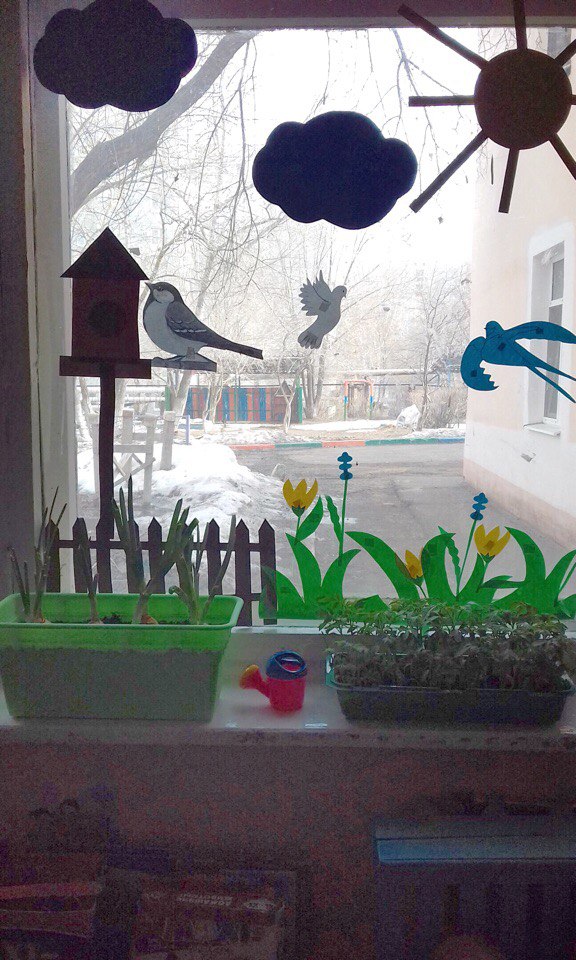 